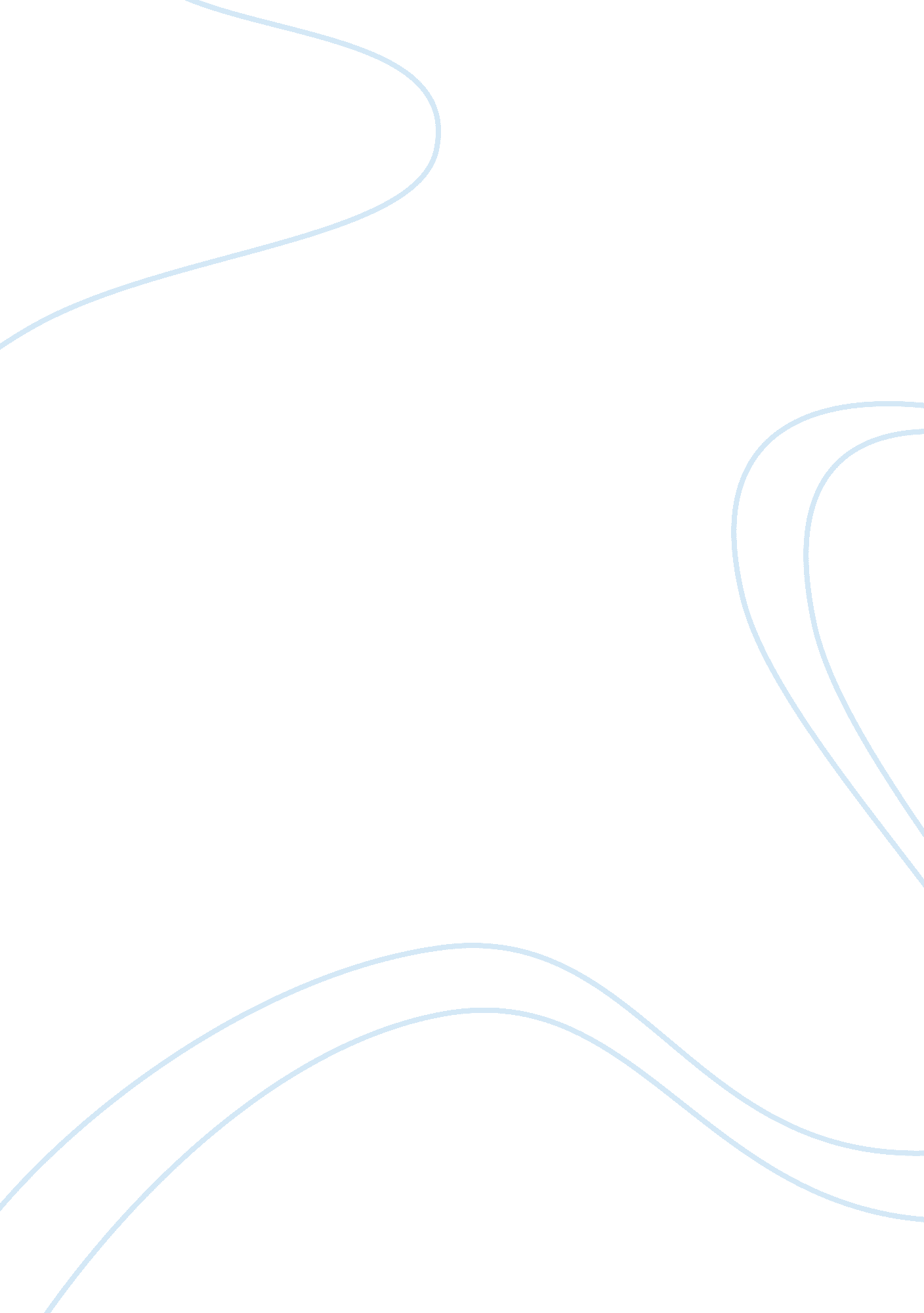 One thing i can’t live without essay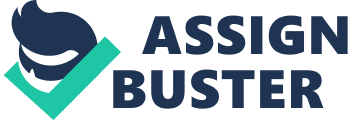 In today’s modern day and age, we are accompanied daily by little electronic gadgets. They provide us with entertainment, or as a means of communication with the rest of the world. I own a smart phone, and I know that if I were to lose or not have it one day, I would go ballistic! My phone keeps me in touch with everyone around me, not only that but, it stores a lot of my personal events and pictures, and not to mention the amount of money I paid for this expensive trinket was ridiculous! I am a very busy woman with a very busy schedule. I am a full time student throughout the whole week, and I work at a salon on the weekends. My job consists of scheduling appointments, confirming appointments, and providing my clients with phone consultations. If I were to be phoneless, my appointments would be a disaster. Also, I receive a lot of phone calls all day from my family regarding my son. In addition, I could receive an important phone call from my doctor or health services center regarding my checkups or lab work. Not to mention, I couldn’t imagine going through an emergency and not being able to reach anyone! My phone has internet service, so I use it to navigate with various applications like GPS. The internet on my phone is also used by me to look up phone numbers and businesses. I would literally be lost without it. Phones nowadays have video cameras/cameras installed in them along with additional storage devices, planners and calendars. My phone is loaded with personal and professional pictures and videos from many years ago; they have a lot of sentimental value for me. If I were to lose them I would be devastated, I would have no way of recovering them. Also, my calendars and planners are packed with important personal dates and professional appointments, those planners are the success to my structured working days filled with appointments. The contents inside the phone are very personal and private. It consists of diary entries and personal information about me that I really wouldn’t want anyone to know. Some people say it’s a bad thing to input so much personal information on a phone because someone can rob your identity, but I think it’s convenient to put everything on a single device. Phones like the one I have with all the installed software come at a high price. My phone alone cost me $400. I have insurance on my device for $6. 99 a month, and if I were to lose it my deductible would still be $150, pretty expensive for such little piece of hardware. I only work twelve hours out of the entire week, and being a single mother and head of household, I need my money to go into my expenses for the house; not on replacing a damaged or lost cell phone. In conclusion, my life does evolve around my cell phone, and I’ll go crazy without it. It keeps me up to par with everyone and everything around me. My memories are stored there in pictures, and videos, my contacts are the people I care for and work with. I really couldn’t imagine myself without my phone, or dishing out the money to pay for it all over again! 